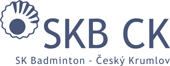 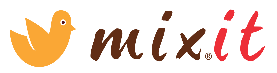 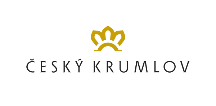 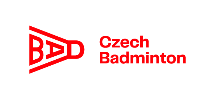 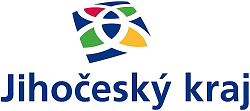 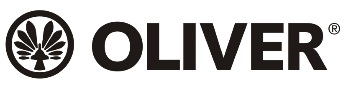 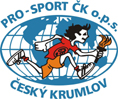 SOUPISKASOUPISKASOUPISKASOUPISKASOUPISKASOUPISKASOUPISKA36. ROČNÍK TURNAJE O ČESKOKRUMLOVSKÝ POHÁR 
REGIONÁLNÍCH VÝBĚRŮ U13(20. – 21. 4. 2024)36. ROČNÍK TURNAJE O ČESKOKRUMLOVSKÝ POHÁR 
REGIONÁLNÍCH VÝBĚRŮ U13(20. – 21. 4. 2024)36. ROČNÍK TURNAJE O ČESKOKRUMLOVSKÝ POHÁR 
REGIONÁLNÍCH VÝBĚRŮ U13(20. – 21. 4. 2024)36. ROČNÍK TURNAJE O ČESKOKRUMLOVSKÝ POHÁR 
REGIONÁLNÍCH VÝBĚRŮ U13(20. – 21. 4. 2024)36. ROČNÍK TURNAJE O ČESKOKRUMLOVSKÝ POHÁR 
REGIONÁLNÍCH VÝBĚRŮ U13(20. – 21. 4. 2024)36. ROČNÍK TURNAJE O ČESKOKRUMLOVSKÝ POHÁR 
REGIONÁLNÍCH VÝBĚRŮ U13(20. – 21. 4. 2024)36. ROČNÍK TURNAJE O ČESKOKRUMLOVSKÝ POHÁR 
REGIONÁLNÍCH VÝBĚRŮ U13(20. – 21. 4. 2024)Družstvo:Východní ČechyVýchodní ČechyVýchodní ČechyVýchodní ČechyVýchodní ČechyVýchodní ČechyHráči:Hráči:Hráči:Hráči:Hráči:PříjmeníJménoDatumnarozeníŽebříčekU13Klubová příslušnostKlubová příslušnostŠímaVojtěch20. 04. 20122.Badminton Rychnov nad KněžnouBadminton Rychnov nad KněžnouZaňkaMarek31. 10. 20123.Badminton Rychnov nad KněžnouBadminton Rychnov nad KněžnouKlapalLukáš04. 02. 201315.Badminton Rychnov nad KněžnouBadminton Rychnov nad KněžnouKastnerováDorota13. 08. 20124.TJ Montas Hradec KrálovéTJ Montas Hradec KrálovéBurgetováValérie27. 06. 20137.TJ Sokol Polabiny PardubiceTJ Sokol Polabiny PardubiceDufkováDominika03. 09. 201213.TJ Sokol Polabiny PardubiceTJ Sokol Polabiny Pardubice44